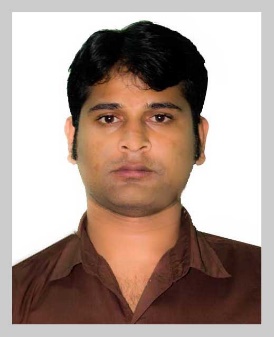 HASIBUL ISLAMB.Sc. in Computer Science & Engineering   Mobile No 1: +8801927500983 My Portfolio Link: http://www.hasibulislam.net/                                                        
e-mail: khokonprince@gmail.com, hasibulislam@gmail.comLinkedIn Profile: https://www.linkedin.com/in/hasibulislam983/Present address: House#27, Road#2, Block# A, Priyanka housing, Mirpur1, Dhaka. 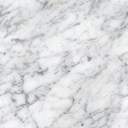 CAREER OBJECTIVE:Ability to develop and design web pages and websites to make them functional. Expert WordPress ecommerce website, SEO, WordPress site speed up, HTML, CSS, jQuery, Bootstrap framework, MySQL, PHP, Basic adobe Photoshop & Adobe illustrator.My Portfolio Link: http://hasibulislam.net/ PROFESSIOAL EXPERIENCE:❖ Currently working: Executive Web Developer in GEEKY social LTD.❖ House#44, Road#2, Block#B, Niketon, Gulshan-1,Dhaka-1202 (March1,2016 to present) TECHNICAL SKILLS❖ Woocommerce customize, WordPress Theme development, Corporate Websites, Ecommerce Website, Blogs/Portals.❖ HTML, CSS, JavaScript, jQuery, Bootstrap framework, SQL, Ajax, PHP.PROJECTS CORPORATE WEBSITES: ❖ Dancake https://dancake.com.bd/                       ❖ Aarongdairy http://aarongdairy.net/ ❖ Celebratinglife  http://celebratinglifebd.com/         ❖  GEEKY Training http://training.geekysocial.com/❖ IOM https://iom.org.bd/                                               ❖ PropertyLifts http://www.propertylifts.com/ ECOMMERCE WEBSITE:    ❖ Khaasfood https://www.khaasfood.com/                   ❖ Stygen https://www.stygen.gift/ ❖  Csst-Bd  http://csst-bd.com/                                     ❖  ShwapnerHaat http://shwapnerhaat.com/ BLOGS / PROTALS:❖ Dhakabites http://dhakabites.com/                          ❖ Neurogenbd http://www.neurogenbd.com/ ❖ Home Builders Club http://homebuildersclub.org/    ❖ Bornomala http://geekysocial.com/bornomala/My Portfolio Link: http://hasibulislam.net/ BASIC ACADEMIC CREDENTIALS: TRAINING SUMMARY: INTERPERSONAL SKILL   ❖ Ability to rapidly build relationship and set up trust. ❖ Ability to Work in a team ❖ Leadership Qualities  ❖ Confident and Determined ❖ Ability to cope up with different situations. ❖  Quick Learner  EXTRA CURRICULAR ACTIVITIS:❖ Object-oriented programming, intermediate knowledge Hardware, and networking PERSONAL DETAILS:Father's Name 		:		MUHAMMAD TAIJUDDIN Mother's Name 		:		Late.SHAMSUNNAHAR  Date of Birth		:		December 20, 1994  Gender	            		:		Male  Marital Status 		:		Single  Nationality		:		Bangladeshi (By Birth) Religion		:		Islam  Permanent Address	:		Village: Basudubbari, Thana:Ghior, District: Manikgonj,dhaka.  Current Location	:		Mirpur-1QualificationUniversity/InstituteYearGradeDurationB.Sc. in CSEWorld University of Bangladesh2014-20182.70 (CGPA out of 4.00)4 yearsDiplomaShariatpur Polytechnic Institute.20142.88 (GPA out of 4.00)4 yearsHigh SchoolGhior Fadil Madrasah Manikganj20094.00Training TitleTopicInstituteCountryLocationYearDurationFull-Stack Web Developer Full-Stack Web Developer Coders Trust And US Software Ltd   Bangladesh   Dhaka   2015   1 year   US Software LtdVN.Net / C#.Net ProgrammingUS Software LtdBangladesh Dhaka20144 month